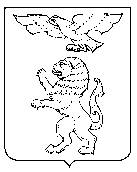 АДМИНИСТРАЦИЯ ГОРОДА БЕЛГОРОДАУ П Р А В Л Е Н И Е   О Б Р А З О В А Н И ЯМУНИЦИПАЛЬНОЕ БЮДЖЕТНОЕ ДОШКОЛЬНОЕ ОБРАЗОВАТЕЛЬНОЕ УЧРЕЖДЕНИЕ ДЕТСКИЙ САД КОМБИНИРОВАННОГО ВИДА № 18 "ЛУЧИК" Г. БЕЛГОРОДА308036, г. Белгород, ул.Щорса, 59 тел:  58-46-58, факс 78-45-58Е-mail: mdou18@beluо31.ru  сайт: www.luchiksad.ru«18» октября 2016 г.                                                             Управление образования                                                                                              администрации города БелгородаКонтрольные мероприятия№п/пДата проверкиПроверяющая организацияРезультат проверки127.01.2016ВДУ РостехнадзораУказан в акте проверки228.01.2016ОНД г. Белгороданарушений не выявлено308.02.2016МКУ НМИЦ УОнарушений не выявлено426.02.2016ВДУ Ростехнадзоранарушений не выявлено504.04.2016Управление образования администрации г. Белгороданарушений не выявлено625.04.2016Администрация г. Белгороданарушений не выявлено